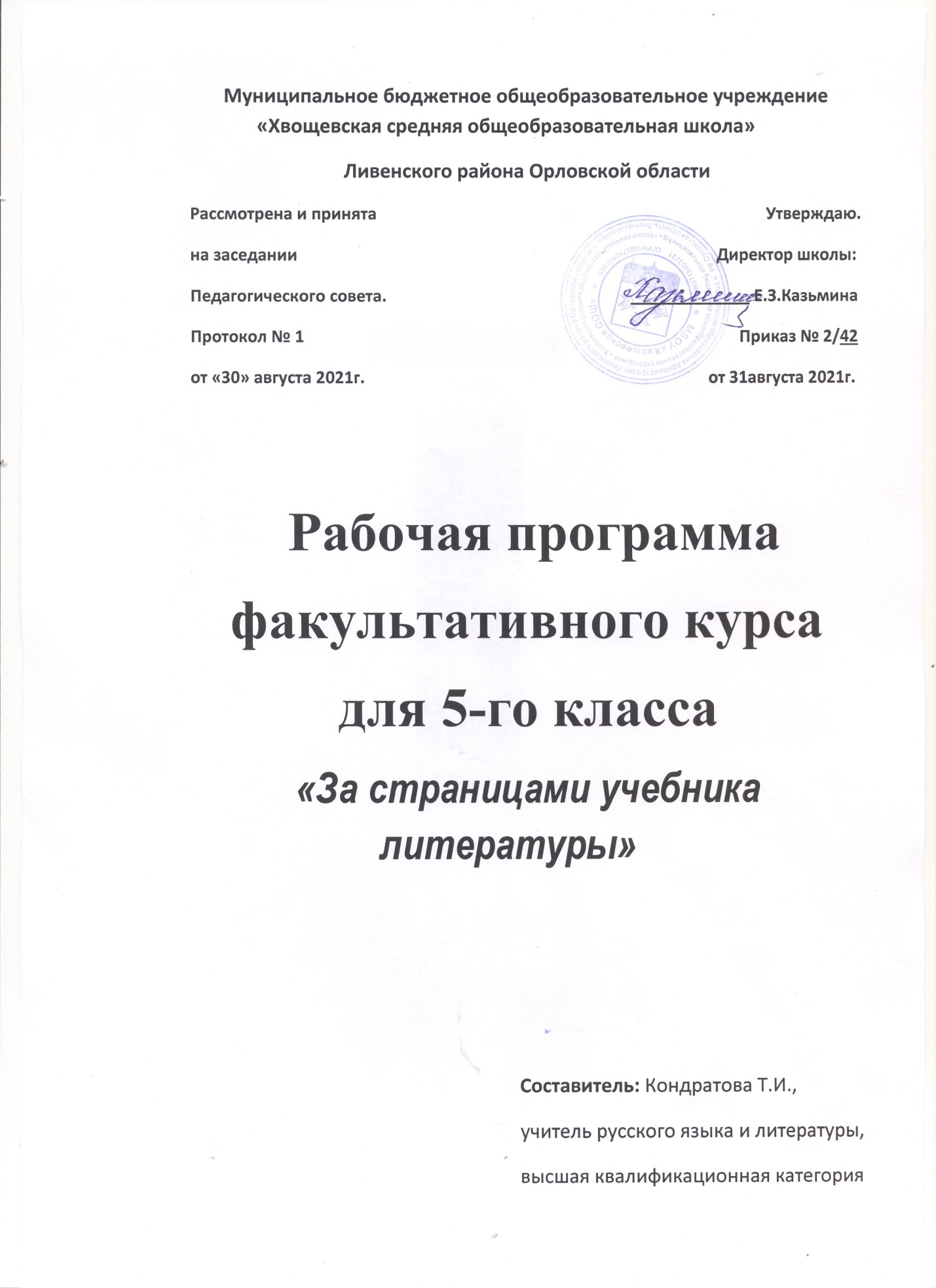 Пояснительная  записка  к  образовательной  Программе«За страницами учебника литературы».В современный период происходит становление информационного общества, в котором главными ценностями являются творческий потенциал и умственные способности человека. Успех и устойчивость личности в обществе зависит от способности легко учиться, осуществлять образование.Большая роль в самообразовании, в непрерывном повышении знаний принадлежит книге.Важным моментом является проведение педагогически организованного общения с книгой: использование технических средств и красочных наглядных пособий, проведение экскурсий, которые способствует развитию познавательной активности, воспитанию любознательности.Развитию интереса к работе с книгой способствует организация открытого доступа к фондам, выставочная работа, консультация у книжных полок, обзоры книг, рекомендательные индивидуальные и групповые беседы. Всё это предусмотрено в Программе.Данная программа поможет вызвать у школьников устойчивый интерес к книге, привить ребёнку первоначальные навыки работы с книгой, газетой, журналом.Раннее приобщение детей к работе с книгой позволяет наиболее полно определять и развивать интеллектуальные и творческие способности.Актуальность данной Программы состоит в том, что она помогает учащимся адаптироваться в сложном информационном потоке. Учит их работать с книгой, систематизировать и обобщать полученные знания. Формирует у детей умение читать осознанно и избирательно, соотнося свои потребности и возможности.Реализация Программы способствует развитию интеллектуальных, творческих способностей и интересов детей, вооружает их приёмами познавательной деятельности, углубляет и расширяет знания и практические навыки, развивает память и внимание.Программа способствует воспитанию трудолюбия, ответственности, целеустремлённости, способности к сотрудничеству.Цель Программы - формирование у учащихся стойкого читательского интереса и стремления к развитию своих творческих способностей и практических навыков поиска необходимой информации.Задачи программы:Обучающие:- формирование навыков выразительного чтения;- формирование основ библиографической грамотности;- формирование умений организовывать самостоятельное чтение.Воспитательные:- воспитание бережного отношения к книге;- воспитание познавательной активности и устойчивого интереса к книге.Развивающие:- расширение кругозора детей;- пробуждение творческой активности ребёнка;- раскрытие индивидуальных способностей;- формирование у детей элементов творчества;- формирование литературного вкуса.Формы и режим проведения занятий.Формы занятий:1. Урок.2. Урок-путешествие.3. Групповые формы работы.4. Индивидуальные формы работы.5. Познавательно-развлекательные викторины.6. Беседа.Праздник Детской книги.Выставки работ учащихся (рисунки, книжки-малышки, дневник чтения).Занятия проводятся продолжительностью не более 40 минут с использованием физкультминуток.Характеристика обучающихся по Программе.В реализации Программы участвуют дети 5-6 классов.Срок реализации Программы - 2 года.Занятия проходят раз в неделю, всего 34 часа в год.Первый этап ПрограммыНа первый год обучения принимаются дети 5 класса. Дети знакомятся с библиотекой, со структурой книги, работают в «Книжкиной больнице». У детей вырабатывается наблюдательность, развивается трудолюбие, с помощью различных конкурсов развивается эстетический вкус, воспитывается любовь к книге.Второй этап ПрограммыВторой год обучения построен на практических занятиях. Эти занятия предполагают постепенное расширение и углубление библиотечно-библиографических знаний.Способы организации учебной деятельности:◊ индивидуальный;◊ коллективный (конкурсы, выставки, практические работы);◊ фронтальный;◊ групповой (при проведении экскурсий и выполнении заданий);◊ работа в парахПредполагаемые результаты образовательного процесса:По окончании Программы воспитанники должнызнать:◊ элементы книги;◊ ключевые понятия библиографии;◊ виды справочной литературы;◊ информационные источники информации;◊ правила коллективной и самостоятельной деятельности;◊ основные понятия создания проектов;уметь:◊ систематизировать полученные знания;◊ находить нужный источник информации;◊ объединять в единое целое полученную информацию;◊ анализировать творческую деятельность свою и товарищей;◊ проявлять оригинальность мышления;◊  правильно оформлять дневник чтения;приобрести навыки:◊ практическая работа (правильно оформлять дневник чтения и модель выставки);◊ первичного анализа информации.В ходе реализации Программы предполагаются следующие виды контроля:◊ входной◊ текущий◊ итоговый Зачётное занятие. Участие в школьных выставках.Формы подведения итогов реализации дополнительной образовательной Программы:◊ познавательные игры;◊ выставки;◊ конкурсы.Учебно-тематический план1 год обучения (34 часа)«Юные любители  книг» (5 класс)Цель: овладение практическими навыками элементарных основ работы с книгой.Задачи:Обучающие:- формирование основных понятий по курсу (книга, библиотека);- изучение приёмов и способов работы с книгой.Развивающие:- расширение кругозора детей;- развитие навыков самостоятельной работы;- развитие библиографической грамотности.Воспитательные:- воспитание устойчивого интереса к книге;- воспитание художественного вкуса, культуры слова, духовного мира в целом;- воспитание бережного отношения к книге.Ожидаемые результаты.К концу 1 года обучения воспитанники должнызнать:- что собой представляет библиотека;- историю создания книги;- элементы книги;- правила чтения книг;уметь:-ориентироваться в библиотеке;-определять содержание книги при беглом её просмотре;-самостоятельно проводить поиск и выбор литературы;-применять библиографические знания при изучении учебных дисциплин;приобрести навыки:- работы с книгой;- работы со справочной литературой;- работы с периодическими изданиями.Учебно-тематический план1 год обученияСодержание программы1 год обучения1.  Вводное занятие. -1ч.Теория – 1ч.Вводное занятие. Беседа. -1ч.Практика-0ч.2.  История создания книги. - 3ч.Теория – 2ч.- Как возникла письменность? Путешествие в прошлое- Папирус…Пергамент…Бумага - 1ч.- Что такое книга?- Рукописная книга. Урок-путешествие.– 1ч.Практика-1ч.- Печатная книга. Беседа и рассматривание иллюстраций.–1ч.3.  Остров в океане информации- 4ч.Теория- 3ч.-Библиотека школьная.-Библиотека как остров в океане информации.-1ч.-Что такое абонемент? Беседа по вопросам.-Что такое читальный зал? Беседа по вопросам.-1ч.-Понятие «носители информации». Книга, как основной носитель информации. -1ч.Практика - 1 ч.- Выбор книг в библиотеке.- Работа в читальном зале. Урок-практикум.– 1ч.4. Книгоиздательские конструкции. -3ч.Теория - 2ч.-Типы и виды книжных изданий по конструкции.-Книга - миниатюра.-Книга - гигант.-Книжки-игрушки.-Книжки-картинки.-Электронные книги.Практика – 1ч.-Изготовление книжки-малышки - 2ч.5. Понятия об элементах книги. - 5 ч.Теория – 3ч.-Понятие об элементах книги. Титульный лист, оглавление, издательская аннотация. Ознакомительная беседа. - 1ч.-Иллюстрация и её информационный потенциал. –1ч.-Значение выбора книги для развития чтения.-Тематическая расстановка книг. –1ч.Практика - 2ч.- Диспут «Как рождается книга?» -1ч.- Составление иллюстрации.-1ч.6. Периодические издания для детей. –2ч.Теория - 1ч.- Периодические издания для детей школьного возраста. Урок – путешествие -1ч.Практика - 1ч.- «Детские журналы». -1ч.7. Правила чтения книг. - 3ч.Теория - 2ч.- Место и время чтения -1ч.- Чтение и словарный запас (понимать все слова)- Чтение и обдумывание (понимать смысл прочитанного) -1ч.Получить полный текстПрактика-1 ч.- Беседа «Словарный запас»- Записки о прочитанном. План чтения –1 ч.8. Кто расскажет обо всём? - 3ч.Теория - 1ч.- Справочная и энциклопедическая литература.- Особенности назначения, виды энциклопедий для маленького читателя -1ч.Практика - 2ч.- Приёмы поиска информации в справочном издании -1ч.Промежуточный контроль-Интеллектуальная игра «Что? Где? Когда?» по энциклопедии «Что такое? Кто такой?»- 1ч.9.Средства и способы ориентирования в книжном пространстве. –2ч.Теория - 1ч.-Книжные выставки.-Книжные рекламные буклеты.-1ч.Практика - 1ч.- Выставка работ « Реклама книги» -1ч.10.Иллюстрации в книжном мире - 2ч.Теория-1 ч.-Художники-иллюстраторы детской книги.-Разные прочтения одних и тех же книг в иллюстрации -1ч.Практика-1ч.-Создание книжной иллюстрации.-Итоги работы над книжной иллюстрацией - 1ч.11.Книжкина больница. - 4ч.Теория – 1ч.-Почему книжки болеют?-Необходимые инструменты для лечения -1ч.Практика-3ч.-«Помоги книге!» уроки бережливости -3ч.12.Итоговая аттестация -2ч.Теория-1ч.Итоговая конференция «В мире книги» –1ч.Практика-1ч.Выставка творческих работ (альбомы, рисунки, книжки-малышки, рекламные буклеты) -1ч.Учебно-тематический план2 год обучения (34 часа)«В мире книг» (6 класс)Цель: овладение практическими навыками работы с книгой, периодическими изданиями; обучение ориентированию в библиотечном пространстве; повышение культурного и образовательного уровня детей.Задачи:Обучающие:-  формирование основных понятий по курсу (книга, библиотека);-  формирование умений самостоятельно находить информацию в библиотечном пространстве;Развивающие:-  расширение кругозора детей;-  пробуждение творческой активности ребёнка;-  развитие навыков самостоятельной работы;-  раскрытие индивидуальных особенностей;Воспитательные:- формирование уважительного отношения к книге;- формирование потребности в самообразовании;- приобщение воспитанников к истокам библиографической культуры;- воспитание художественного вкуса, культуры слова;- воспитание трудолюбия и целеустремлённости.Ожидаемые результатыК концу 2 года обучения воспитанники должнызнать:- элементы книги;- ключевые понятия библиографии;- виды справочной литературы;- информационные источники информации;- правила коллективной и самостоятельной деятельности;- основные элементы создания проекта;уметь:- находить нужный источник информации;- анализировать творческую деятельность свою и товарищей;- самостоятельно составлять дневник чтения и выставку.приобрести навыки:- практическая работа (самостоятельное составление проектов, правильно оформлять дневник чтения и модель выставки);- первичного анализа информации.Учебно-тематический план2 год обученияСодержание программы2 год обучения1.Вводное занятие-1ч.Теория –1ч.Вводное занятие «В мире книги». Беседа. –1ч.Практика-0ч.2.Мои читательские интересы. – 5ч.Теория-1 ч.- Ваши читательские интересы.- Стихийное чтение и осознанное чтение. Беседа. – 1ч.Практика - 4ч.- Знакомство с произведениями А. Гайдара -2ч.- Знакомство с произведениями К. И.Чуковского.-1ч.- Работа с дневником чтения. Записи о прочитанном.- По страницам прочитанных книг. Урок-путешествие.-1ч.3.Искусство художественного слова. –9ч.Теория - 1ч.- Требование к чтецу.- Художественное слово. Беседа.-1ч.Практика - 8ч.- Речь начинает жить. Урок-практикум.-1ч.- Работа над выразительностью чтения:а) русских народных сказок (2ч.);б) загадок (1ч.);в) пословиц и поговорок (1ч.);г) басен (1ч.);д) стихотворениями (1ч.);е) художественными произведениями (1ч.).4.Информационно-поисковые системы. –2ч.Теория- 1ч.-Каталоги и картотеки отдела обслуживания. Беседа. - 1ч.Практика-1ч.-Работа с каталогами и картотеками.-1ч.5.Мир большой информации.-5ч.Теория - 2ч.-  Компьютер. Его использование в библиотеке. Урок-путешествие.-1ч.-  Книга в электронном списке.-  Понятие «мультимедиа». Беседа.-1ч.Практика-3ч.-Практическое занятие Работа с компьютером.-2ч.-Компьютер-инструмент для представления мультимедиа.-1ч.6. Праздник Детской книги. – 7ч.Теория-1ч.-  Знакомство со сценарием праздника. Организационное занятие.-1ч.Практика-6ч.-  Репетиционные занятия с детьми.-5ч.-  Выступление детей в мероприятии «Книга-это друг, советчик».-1ч.7. Реставрационная мастерская.- 4ч.Теория- 1ч.- Необходимые инструменты для ремонта книг.-1ч.Практика- 3ч.- Ремонт книг.-3ч.8. Итоговая аттестация-1ч.Теория- 1ч.- Итоговое занятие – Беседа. «Знание читательских умений и навыков читателей младшего школьного возраста». -1ч.Практика-0ч.Методическое и дидактическое обеспечение ПрограммыФорма проведения занятий:- беседы;- громкие чтения;- выставки работ учащихся.Приёмы и методы организации учебно-воспитательного процесса:- демонстрационный;- объяснительно-иллюстративный;- метод контроля;- проблемно-поисковый;- метод игровой ситуации;- творческий метод;- ситуационный;- творческие работы – рисунки, стенды «Любимые герои сказок», «По страницам книг».Календарно-тематическое планирование занятий «В мире книг» на учебный годСписок литературы для детей:1. Афанасьев, А. Н. Русские детские сказки./А. Н.Афанасьев.- М.:Дет. лит,19872. Аникин, В. П. К мудрости ступенька./В. П.Аникин.- М.:Дет. лит.,19883. Полянская И. Я познаю мир: Праздники народов мира М.: 2004г.4. Знаешь ли ты? Что? Где? Когда? Как? Зачем? Почему? М.: 1995г.5. Ушаков Д. Н. Толковый словарь русского языка М.: 1938г.6. Советский энциклопедический словарь. М.: 1985г.7. Русские народные загадки, пословицы, поговорки. М.: 1990г.8. Мезинов Л. Как хорошо уметь читать! М.:Дет. лит, 1988
9. Кун, Н. А. Легенды и мифы Древней Греции Ростов-на-Дону: 200510. Русские народные загадки, пословицы, поговорки.11. Живая вода. Сборник. М. : 1987г.12. Тамбовские писатели – детям. Тамбов. 2008г.13. Толстой А. Приключение Буратино. М.: 1989г.14. Мир детей и подростков - газета для детей М.: 2012г.15. «Классный журнал» - журнал для детей М.: 2012г.16. Ровесник - газета для детей Тамбов.: 2012г17. Всё обо всём. Компьютеры. М.: 2002г.18. Торопыгин, В. Стихи и сказки. Ленинград: Дет. лит, 198519. Сказы о Земле Тамбовской Тамбов..: 2004г.20. Аникина В. П. Старинные русские пословицы и поговорки М. 1984г.21. Хочу всё знать. Сборник. Л. 1985г.22. Кубасова О. В. Литературное чтение ч.1-2 Смоленск Ассоциация XXI векСписок литературы для педагога1. Ивин А. А. Искусство правильно мыслить М.: 1986г.2. Горбачевский Б. Говорящие листки М.: 1960г.3. Зубков Б. Книжка про книжку М.: 1984г.4. Б. Галанов Книжка про книжки. М.: 1985г.5. Баранова М. А. Книга о книгах для детей. М.: 1979г.6. Порудовский Е. «А рассказать тебе сказку?» М.: 1970г.7. Разумневич В. Книги на всю жизнь. М.: 1975г.8. Светловская Н. Н. Методика внеклассного чтения М.: 1991г.9. Горбушина Л. А. Выразительное чтение и рассказывание детям дошкольного возраста. М.: 1983г.10. Альманах библиофила. Выпуск 6 М.: 1979г.11. Смирнов - Сокольский Ник. Рассказы о книгах М. 1983г.12. Баруздин С. Люди и книги М. 1978г.13. Осипов К. Русский первопечатник Иван Фёдоров М. 1955г.14. Светловская Н. Н. путь первоклассника к книгам М. 1974г.15. Горбачевский Б. С. В стране книголюбов М. 1979г.16. Драчук В. Дорогами тысячелетий М. 1977г.17 О литературе для детей Выпуск 27 Л. 1984г.18. Мазок, Н. Н. Кружок переплётного дела. М..Просвещение, 1982№ п/пРазделыТемы занятийВсего часовИз них:Из них:№ п/пРазделыТемы занятийВсего часовтеорияпрактика1.Вводное занятие.Беседа.112.«Когда и кем создавались книги».История создания книги.32113.«Что такое библиотека?»Остров в океане информации.43114.«В гостях у королевы книг».Книгоиздательские конструкции.32115.«Как познакомиться с книгой?»Понятия об элементах книги.53226.«Из почтовой сумки почтальона Печкина».Периодические издания для детей.21117.«Радостное чтение и некоторые его правила».Правила чтения книг.32118.«Книжный мир раскрывает тайны».Кто расскажет обо всём?Промежуточный контроль.31229.«Как не заблудиться в книжном мире?»Средства и способы ориентации в книжном пространстве.211110.«Чтение и творчество».Иллюстрации в книжном мире.211111.«Живи, книга!»Книжкина больница.413312.Итоговая аттестация.2111ИТОГО:341915№ п/пРазделыТемы занятийВсего часовИз них:Из них:№ п/пРазделыТемы занятийВсего часовтеорияпрактика1.Вводное занятие.Беседа112.«Книжный мир раскрывает тайны».Мои читательские интересы.5143.«Звучащее слово».Искусство художественного слова.9184.«Играем в библиотекаря»Информационно-поисковые системы.2115.«Мы в XXI веке».Мир большой информации.5236.«Наши таланты».Праздник Детской книги.7167.«Живи, книга!»Реставрационная мастерская.4138.Итоговая аттестацияБеседа11ИТОГО:34925№п/пРаздел, темаКол-во ча-совФорма учебного занятияДата проведения:Дата проведения:№п/пРаздел, темаКол-во ча-совФорма учебного занятияПлан.Факт.1Вводное занятие.1Беседа. Правила обращения с книгой.2«Когда и кем создавались книги».История создания книги3Презентация.Чтение книг. Пословицы. Загадки. Викторина.3Остров в океане информации«Что такое библиотека?»Что такое абонемент?4ПрезентацияБеседа по вопросам.Чтение книг.4Книгоиздательские конструкции.3ПрезентацияЗнакомство с видами книжных изданий.Изготовление книжки-малышки5.Понятия об элементах книги.5Ознакомительная беседа Чтение книг. Составление иллюстрации.6Периодические издания для детей2Урок - путешествие.Знакомство и чтение издания для детей школьного возраста.7Правила чтения книг3Беседа «Словарный запас».8Кто расскажет обо всём?3Знакомство со справочной и энциклопедичес-кой литературой Интеллектуаль-ная игра «Что? Где? Когда?»9Средства и способы ориентирования в книжном пространстве.2Книжные выставки.Рисунки.10Иллюстрации в книжном мире.2Презентация «Художники-иллюстраторы детской книги».Рисунки.Создание книжной иллюстрации11Книжкина больница.4«Помоги книге!» - уроки бережливости.12Итоговая аттестация2Выставка творческих работ (альбомы, рисунки, книжки-малышки, работы (из пластилина, и бумаги).